Nikita OBJECTIVEA dedicated and articulate professional with an intention to grow in a progressive organization where a blend of 2 years of work experience in teaching and enhanced educational skills can have a positive impact and help in achieving the goals of the organization.WORK EXPERIENCE➢	2 years of experience as a Primary Teacher in Slate-The School, Hyderabad-India (June 2012- Sep 2014)EDUCATIONAL CREDENTIALSKEY ACHIEVEMENTS AND SKILLS:➢	Got “Best Teacher Award” In Slate The School.Got 1stPosition in Essay Writing Competition conducted during Intermediate.Possess the ability to take care of children with patience and love.Very good communication and written skills as well as ability to explain the text.Ability to dramatize English stories effectively and creativeness in teaching process.Ability to plan, collect material and deliver the lessons in the class.Ability to make learning playful and easy.RESPONSIBILTIES:➢	Teaching English, Environmental Studies and Math’s to students of classes I and II.➢	Teaching English to classes III and IV in the absence of the Principal.➢	Communication Skills for classes I to III.Computer Proficiency.MS-Office Packages    :  MS-Office, Outlook, Word, Excel, Power point, Spread sheetPERSONAL DETAILSClick to send CV No & get contact details of candidate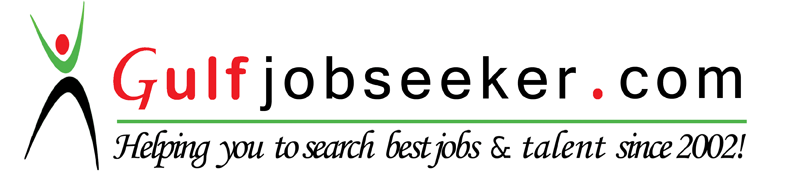 Degree/Certif.InstitutionBoard/UniversityYearPercentageB.ComSri Gujarati Vidya MandirOU200869%IntermediateBadruka  Junior College  Hyderabad200585.4%SSCGeetanjali High SchoolHyderabad200377%Date of Birth:02-01-1987Language Known:English, HindiNationality:Indian